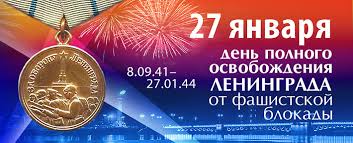 ПОЛОЖЕНИЕ о районном конкурсе чтецов«Их подвигу, живущий, поклонись…», посвящённом 80-летию со дня полного освобождения Ленинграда от фашистской блокады1. Общие положения1.1. Настоящее положение определяет цель, порядок организации и проведения районного конкурса чтецов «Их подвигу, живущий, поклонись…» (далее – Конкурс), посвящённого 80-летию со дня полного освобождения Ленинграда от фашистской блокады.1.2. Организатором Конкурса является МУ «Координационно-методический центр культуры и народного творчества Шуйского муниципального района» (далее – МУ «КМЦКНТ Шуйского муниципального района»).1.3. Конкурс проводится в соответствии с настоящим Положением, условия которого являются обязательными при проведении конкурса для всех участников.1.4. Настоящее Положение публикуется в открытом доступе на сайте МУ «КМЦКНТ Шуйского муниципального района», а также в сообществах учреждения в социальных сетях.2. Цели и задачи Конкурса2.1. Цель Конкурса — содействовать патриотическому воспитанию юных граждан России и «диалогу поколений», через сохранение памяти о ленинградцах и блокаде Ленинграда.2.2. Задачи Конкурса:- воспитание у детей и молодежи гражданственности, патриотизма, уважения и бережного отношения к культурно-историческому наследию;- развитие традиций в проведении мероприятий и памятных акций, связанных с историей родной страны;- выявление и поддержка любителей художественного слова, проживающих в Шуйском муниципальном районе.3. Оргкомитет Конкурса3.1. Непосредственное проведение Конкурса осуществляет Оргкомитет.3.2. Оргкомитет осуществляет:- разработку настоящего Положения и рекомендаций по проведению Конкурса;- подготовку информационных сообщений о Конкурсе;- организацию экспертной оценки конкурсных работ участников;- подведение итогов, информирование участников об итогах Конкурса и награждение победителей;- публикацию результатов Конкурса на официальном сайте МУ «КМЦКНТ Шуйского муниципального района», а также в сообществах учреждения культуры в социальных сетях. 3.3. Оргкомитет утверждает состав жюри. Председатель жюри назначается организаторами конкурса. Члены жюри оценивают выступление участников по 10 бальной системе. По результатам каждого этапа члены жюри заполняют индивидуальные оценочные листы, в которых проставляют баллы от 1 до 10. Лучшие участники выявляются по общей сумме баллов. В случае начисления одинакового количества баллов окончательное решение выносит Председатель жюри. Решение жюри окончательное и пересмотру не подлежит.4. Участники конкурса 4.1. К участию в Конкурсе допускаются жители поселений Шуйского муниципального района, участники культурно-досуговых формирований учреждений культуры района, школьники.4.2. Конкурс проводится по следующим возрастным категориям:- от  9 до 12 лет- от 13 до 18 лет- от 18 и старше.5. Номинации Конкурса5.1. Конкурс проводится по следующим номинациям:- «Стихотворение»;- «Проза»;- «Литературно-музыкальная композиция».5.2. Участникам предоставляется право самостоятельного выбора произведения.5.3. Время выступления – до 5 минут, (литературно-музыкальная композиция до 10 минут).5.4. В качестве фона декламации допускается использование музыкального сопровождения.5.5. Организаторы конкурса предоставляют звуковую аппаратуру, микрофоны, видеопроекцию.5.6. Заявки на участие в конкурсе принимаются по установленной форме (Приложение)  до 22 января 2024 г. E-mail: kmcknt@yandex.ru6. Порядок проведения Конкурса6.1. Районный  конкурс чтецов «Их подвигу, живущий, поклонись…», посвящённый 80-летию со дня полного освобождения Ленинграда от фашистской блокады, будет проходить 27 января 2024 года в зале Администрации Шуйского муниципального района.6.2. Начало конкурса в 10-00 часов.6.3. Порядок выступления на Конкурсе определяется жеребьевкой.7. Итоги Конкурса и награждение победителей7.1. Выступление участников Конкурса оценивается по следующим критериям:- соответствие представленного произведения тематике конкурса; - соответствие выступления заданным временным рамкам конкурса; - применение средств выразительного чтения (логические ударения, интонации, темп, тембр, паузы, эмоциональная окрашенность выступления) для реализации художественного замысла автора.7.2. Победители конкурса будут определяться в каждой возрастной группе, награждаться дипломами лауреатов и участников.7.3. По решению жюри могут быть установлены специальные призы участникам, проявившим отдельные выдающиеся качества. 7.4. Жюри имеет право присудить одно место нескольким участникам. 8. Контактная информация8.1.   Организатор Конкурса находится по адресу: Ивановская область,   г. Шуя, пл. Ленина, д. 7, Муниципальное учреждение «Координационно-методический центр культуры и народного творчества Шуйского муниципального района».Телефон для справок: 8 (49351) 4-22-13, E-mail: kmcknt@yandex.ruПриложениеЗаявка на участие в районном конкурсе чтецов«Их подвигу, живущий, поклонись…», посвящённом 80-летию со дня полного освобождения Ленинграда от фашистской блокады Ф.И.О. и возраст участника конкурсаФ.И.О. художественного руководителя (при наличии)Наименование учрежденияНазвание и автор произведенияНоминация